Judul Mata Kuliah          :  Akuntansi Keuangan Lanjutan II         Semester   : VI                 Sks  : 3                                         Kode :  32032Dosen/Team Teaching  :   1. Hari Setiyawati, SE.,Ak.,M.Si.,CA  		2.  Atikah, SE.,M.Si    		3. Yusro Rahma, SE.,M.SiDiskripsi Mata Kuliah    :Mata kuliah ini  merupakan mata kuliah inti dalam struktur kurikulum program studi akuntansi (S1) yang memberikan pengetahuan tentang konsep  akuntansi keuangan lanjutan II dan dapat menyusun laporan keuangan konsolidasi.Mata kuliah akuntansi keuangan lanjutan  II diambil setelah lulus mata kuliah akuntansi keuangan lanjutan IKompetensi                     : Mampu menjelaskan; konsep penggabungan bisnis, melakukan pencatatan investasi pada entitas asosiasi, teknik konsolidasi, perubahan kepemilikan dan mampu menyusun laporan  keuangan konsolidasi, termasuk melaporkan laba, keuntungan dan kerugian transaksi-transaksi antar perusahaan dan penjabaran laporan mata uang asing.Pokok Bahasan              : Penggabungan bisnis, investasi pada perusahaan asosiasi, laporan keuangan konsolidasi, transaksi antar perusahaan dan laporan keuangan mata uang asing.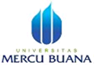 RANCANGAN PEMBELAJARANPROGRAM STUDI S-1 AKUNTANSIFAKULTAS EKONOMI DAN BISNIS      QNo. Dokumen12-2-2-2.06.00DistribusiDistribusiDistribusiDistribusiDistribusiDistribusiTgl. Efektif01 Maret 2014Minggu KeKEMAMPUAN AKHIR YANG DIHARAPKAN *BAHAN KAJIAN/MATERI PEMBELAJARAN*BENTUKPEMBELAJARAN*KRITERIA PENILAIAN(Indekator)*BOBOTNILAI(1)(2)(3)(4)(5)(6)1Mampu memahami dan menyepakati kontrak kuliahMampu menjelaskan konsep kombinasi bisnis dan pencatatan akuntansi kombinasi bisnisDefinsi kombinasi bisnisMetode akuntansi kombinasi bisnis (metode akuisisi)Pencatatan atas kombinasi bisnisCeramahDiskusiLatihan soalTingkat komunikatifKemampuan menjawab2,5%2Mampu menjelaskan investasi dalam saham – akuntansi dan pelaporan oleh investorAkuntansi untuk investasi dalam sahamMetode ekuitas – konsolidasi satu barisCeramahDiskusiLatihan soalTingkat komunikatifKemampuan menjawab2,5%3Mampu menjelaskan investasi dalam saham – akuntansi dan pelaporan oleh investor --- lanjutanPerolehan investasi secara bertahapPenjualan kepemilikan ekuitasPerusahaan investee dengan saham preferensiItem-item luar biasaPengujian goodwill untuk “imparment”CeramahDiskusiLatihan soalTingkat komunikatifKemampuan menjawab2,5%4Mampu menjelaskan konsep laporan keuangan konsolidasian Konsep laporan keuangan konsolidasianNeraca konsolidasian pada tanggal akuisisi untuk akuisisi 100% dan <100% dengan metode ekuitasNeraca konsolidasian setelah akuisisi untuk akuisisi <100% dengan metode ekuitasAlokasi selisih pada aset bersih yang dapat diidentifikasiLaporan Laba rugi konsolidasianCeramahDiskusiLatihan soalTingkat komunikatifKemampuan menjawab2,5%5Mampu membuat laporan keuangan konsolidasi secara benarLaporan keuangan konsolidasian  pada tahun akuisisi untuk akuisisi <100% dengan metode ekuitas, Laporan keuangan konsolidasian  setelah tahun akuisisi untuk akuisisi <100% dengan metode ekuitasCeramahDiskusiLatihan soalTingkat komunikatifKemampuan menjawab2,5%6Mampu membuat laporan keuangan konsolidasi secara benar --lanjutanLaporan keuangan konsolidasian  pada tahun akuisisi untuk akuisisi <100% dengan exess aset yang dapat diidentifikasiLaporan keuangan konsolidasian  setelah tahun akuisisi untuk akuisisi <100% dengan exess aset yang dapat diidentifikasiLaporan arus kas konsolidasianCeramahDiskusiLatihan soalTingkat komunikatifKemampuan menjawab2,5%7Mampu menerapkan akuntansi kombinasi bisnis secara benarMampu menghitung saldo investasi secara tepatMampu membuat laporan kauangan konsolidasian secara benarKombinasi bisnisInvestasi saham – akuntansi dan pelaporan oleh investorLaporan keuangan konsolidasianLatihan kasusTingkat komunikatifKemampuan menjawab5%